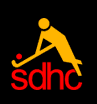 Manager’s Folder ContentsThank you for volunteering as a Team Manager,This folder contains information to help you in this role:ContentsInformation that will be made available electronically via email:Print/photo copy ready match card list (for Senior and Youth Teams only)Team List and contacts, training rosterLinks to social media and websiteTeam Manager – Task DescriptionTITLE: 				Team ManagerRESPONSIBLE TO: 		The Club Management Committee/ Team Coach SKILLS/QUALITIES REQUIRED:EnthusiasticWell organised Prepared to make a regular time commitmentDecision making skillsCan communicate effectivelyBasic First Aid knowledgeMAIN DUTIES:To have the right people in the right place at the right time with the right gear Liaise with  the Team Coach as to availability of players each week and contact players from other grades if necessaryEmail/contact team weekly to confirm practice and game times and details.Be aware of Match Day Requirements ( see document below), complete playing cards, and manage the team as per guidelines. Note only players registered in your team, or registered in the clubs next  ranked team  through the Club Data base are eligible to be named on the playing card.  New players must be registered ( penalty is loss of points)  Contact Heather Miller ( miller family@xtra.co.nz )Send through game result each week to appropriate person ( Bhav Leatham  0274442533 for  Senior results, Sarah Markwick  0211840495) by Sunday afternoon/ evening .  A text message is a great way to do this.  Managers can also enter the result on line through the Auckland Hockey AppEnsure fees are collected from all team members. ( see  2017 fees  as below)Contact the treasurer ( Jax, treasurer@sdhc.co.nz  if players are no longer playing, have a  long term injury, which needs adjustment to the playing fees)Provide assistance to Team Coach at games in relation to completing Card, managing subs (if required)Ensure there is a basic first aid kit and ice at games and administer first aid as requiredAllocate players from team to referee other grades, as necessary per Club CaptainLiaise with Gear Custodian  to Issue and collect in all Club Gear at the beginning and end of the season – uniforms, balls, cones, bibs, jackets, etcWith the coach and parents ensure that all parent and player conduct is in line with the “Spirit of Hockey ”as per the Code of Conduct (included in this pack)TIME COMMITMENTThe estimated time commitment required as the Team Manager is 2 hours per week during the playing seasonMATCH DAY REQUIREMENTS ( from AK Hockey Rules)PLAYING CARDS Premier and Reserve Grades 1) All teams must fill out a match card at least 15 minutes prior to commencement of each matcha. The match card must be completed clearly and legibly showing each player's first name, surname and shirt number. A maximum of sixteen (16) players are permitted per team. All players must be added to the card before the start of the match. b. Players playing in a grade different from that for which they are registered must be clearly marked on the match card with a * before the start of the match. c. The captain's name must be completed on the card in the space provided. 2) Umpires appointed to the match should check at the time of the toss that the following has been completed correctly: a. Names and shirt numbers are written legibly b. Maximum of 16 players per team (non-playing members names should be clearly crossed out) c. Captain’s name is written in the space provided 3) In all cases, the start of the game shall not be delayed and the Captain of the team which has not completed the card properly shall remain off the field (and cannot be replaced, meaning the team plays short) until the card is filled in properly. The exception to this is when a match card is not available at the ground through no fault of the teams. The match should proceed on time and a surrogate card completed as best as can be managed, at the discretion of the umpires.4) No player is to be added to the card after the card has been accepted by the umpire (before the start of play or once the last team has completed it and handed it to the umpire so that their captain can take the field) 5) On completion of the match, both captains should sign the card to confirm the result of the match. Any comments relating to the match must be added to the Notes section and sighted by both captains and umpires before the front of the card is signed. 6) It is the responsibility of the appointed umpires (AHUA or Club appointed), to ensure it is placed in the appropriate slot at the venue. If an appropriate slot is not available the card should be posted to the Auckland Hockey office. AK Hockey Competition Rules 2016 Page 21 of 32 15 December 2015Division and Youth Grades 1) All teams must fill out a match card at least 15 minutes prior to commencement of each match a. The match card must be completed clearly and legibly showing each player's first name, surname and shirt number. A maximum of sixteen (16) players are permitted per team. All players must be added to the card before the start of the match. b. Players playing in a grade different from that for which they are registered must be clearly marked on the match card with a * before the start of the match. c. The captain's name must be completed on the card in the space provided. 2) Umpires appointed to the match should check at the time of the toss that the following has been completed correctly: a. Names and shirt numbers are written legibly b. Maximum of 16 players per team (non-playing members names should be clearly crossed out) c. Captain’s name is written in the space provided 3) In all cases, the start of the game shall not be delayed and the Captain of the team which has not completed the card properly shall remain off the field (and cannot be replaced, meaning the team plays short) until the card is filled in properly. The exception to this is when a match card is not available at the ground through no fault of the teams. The match should proceed on time and a surrogate card completed as best as can be managed, at the discretion of the umpires. 4) A player cannot be prevented from playing simply by virtue of their name being left off the card at the commencement of the match provided the umpires agree that person is a registered player and the players name is added to the card before the end of the match. 5) On completion of the match, both captains should sign the card to confirm the result of the match. Any comments relating to the match must be added to the Notes section and sighted by both captains and umpires before the front of the card is signed. 6) It is the responsibility of the appointed umpires (AHUA or Club appointed), to ensure it is placed in the appropriate slot at the venue. If an appropriate slot is not available the card should be posted to the Auckland Hockey office.PENALTY: If a match card has not been completed correctly at the end of the match once it has been signed by both teams or is subsequently found to be incorrect that team will be found to have lost the match by default. Teams can appeal to Club Council and they have power to act as an arbiter and, upon compelling argument being presented by the penalised Club can, if it believes it to be equitable, waive or reduce penalties.PLAYERS SHIRT NUMBERS PROCEDURE: The umpires may prevent players taking the field if he or she does not have a number on their playing shirt. Acceptable practice is that a temporary number be placed on a shirt (using tape). Similarly, if only one player has an unnumbered shirt the umpires may deem this to be acceptable since it is still possible to distinguish that player from others on the field. PENALTY: Where a team is fielding two or more players wearing the same number or no number the umpire will only permit one of the players to take the field until this is remedied unless previous dispensation has been granted from Club Council. CLEARLY IDENTIFIED CAPTAINS RULE: All grades must clearly identify their Captain by a ribbon or arm band. Prior to the commencement of the match team managers and match umpires are responsible to ensure the captain for the match has been clearly identified PENALTY: Where the identity of a captain is unclear, the player responsible for the role will be sent from the field by the umpire to rectify thisABANDONED MATCHES • Clubs must try to reschedule the match by mutual agreement by 5.00PM of the Wednesday following the abandonment • Clubs must both advise AK Hockey office in writing to info@akhockey.org.nz by 5.00PM of the Wednesday following the abandonment of the date, time and venue for the rescheduled matches • AK Hockey must advise by return email by 5.00PM Thursday its agreement to the date, time and venue of the rescheduled match • If Auckland Hockey do not agree with the proposed date, time and venue for the rescheduled match, they must advise the clubs by return email by 5.00PM Thursday why the date, time and/or venue are not suitable and AK Hockey will then set the date, time and venue and the clubs will have no right of appeal • If the clubs are unable to reach a mutually agreeable date, time and venue for the rescheduled match by 5.00PM Wednesday, they must notify AK Hockey as such in writing to info@akhockey.org.nz at which point AK Hockey will set the date, time and venue for the match to be replayed and the clubs will have no right of appeal to the date, time and venue set by AK Hockey • Matches rescheduled due to weather will be played at 8.30 a.m. at Lloyd Elsmore Park the Sunday following the scheduled match day unless otherwise agreed between the clubs and AK Hockey.AUCKLAND HOCKEY- LOCAL PLAYING RULES Auckland Hockey has several "local rules" that differ from International rules. These are designed to suit local conditions and maximise the enjoyment of the game. Please note that all club hockey (including Intercity) will continue to be played in halves, and will not be adopting quarters. The current FIH Rules of Hockey will apply, except as modified below 1: Stopping time 1.1 Once a match has commenced, time is not stopped under any circumstances 1.2 If a match starts late, it must still finish at the designated time 1.3 The game is deemed to have finished when the watering cycle commences or the lights go out 1 If the watering cycle commences or the lights go out less than 75 minutes after the designated start time of the match, the result may be appealed subject to the conditions in 1.4 1.4 If playing time is lost due to unavoidable circumstances such as but not limited to:serious injury (meaning: rendered unconscious and/or immobilised/stretchered off and/or clearing of significant blood deposits); or unsafe conditions (meaning flooding, lightning storm, insufficient light) either of the involved Clubs may appeal to Club Council for the match to be replayed under the following conditions: 1 If more than ten minutes’ (10:00+) playing team is lost 2 If between five and ten minutes’ (5:00-9:59) playing time is lost, and the final score is one goal or less between the teams 3 If less than five minutes’ (0:00-4:59) playing time is lost, there is no right of appeal 4 These times exclude any time lost due to the game starting late 1.2 Subject to 1.3 above, the match is prolonged at half-time or full-time to allow completion of a penalty corner or penalty stroke and any subsequent penalty corner or penalty strokeGoalkeepers 2.1 The current FIH Rules of Hockey relating to goalkeepers and their privileges shall apply to Premier and Premier Reserve matches 2.2 For matches in other grades including Youth: 1 The option of a player with goalkeeping privileges may not be used. A team must play with either a fully-equipped goalkeeper, or with only field players 2 A field player may not defend a penalty stroke. If the defending team does not have a goalkeeper on the field, the penalty stroke is taken into an empty goal Teams should remember it is permissible to substitute at a penalty stroke; a goalkeeper may be substituted on if available, even if the team was playing with only field players when the penalty stroke was awardedCAN A COACH "COACH THE TEAM" FROM THE SIDELINE? The simple answer is yes. It would be impractical to stop this because a coach could easily have a message carried by a player or supporter. Our only restrictions are covered by the Code of Conduct which relates to the behaviour of the Coach, for example abusive instructions to players that detract from the match are not tolerated. WHAT IF AN UMPIRE DOES NOT TURN UP?Where a Club is required to supply an umpire and that umpire does not turn up, the designated team must still supply an umpire even if it means using a player from their team and playing a person short. If you do not supply an umpire your opposition has the right to inform you that unless you do supply an umpire you will lose the game by default. You must then either supply an umpire or default the game (you can still go ahead and play but you cannot gain any Championship points). The Club Council will support any application for a win by default from a team playing against an opposition that has not supplied an umpire provided the team not supplying the umpire has been informed before the game commences that the aggrieved team intends seeking a default win thereby giving the offending team the option to play or not. If an Auckland Hockey Umpires Association appointed umpire does not turn up the teams must share the umpiring responsibility (half a game each) unless they agree to let someone else officiate. HOW MANY PLAYERS MUST A TEAM FIELD TO START A MATCH? A team must have a minimum of 7 players at the start time of a match or the match is defaulted. PLAYER SUBSTITUTIONSPlayer substitutions must take place at the halfway line on the field, on the dugout side of the turf where applicable. TEAM CAPTAINS Premier, Premier Reserve, Division and Youth grades must clearly identify their Captain by a ribbon or arm band. DUGOUTS Only team officials and players are allowed in the dugout. Umpires have the right to ask people to leave the dugout area.BLOOD CODE If players are openly bleeding every effort should be made to control the bleeding before moving the player (to prevent dripping on the turf). All players must leave the turf if they are openly bleeding and may not return until the wound has been covered. All teams should carry sufficient medical equipment to dress wounds and to clean the turf of excess blood (medical alcohol should be carried for this purpose). Where a player has blood on their uniform or body, they must leave the turf to have this blood removed. All teams should carry a spare uniform for this purpose. HEAD INJURIESIn all competitions managed by Auckland Hockey if a player receives a head injury with suspected concussion, Auckland Hockey must be notified and the player may only commence playing again when a medical certificate clearing the player to return to hockey has been supplied to Auckland Hockey.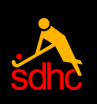 CODES OF CONDUCTPLAYER CODE OF CONDUCT  RESPECT yourself, other players, coaches, spectators, officials, and equipment.  COMMIT to your team, and tell your coach if you have an injury or are ill and cannot make the game or training.  WORK HARD for your team and for yourself, come to games and training with a positive attitude.  ABIDE by the rules and respect the decision of an official.  CO-OPERATE with other players, coaches and officials.  HAVE FUN playing hockey. COACH CODE OF CONDUCT  POSITIVE Be positive and encouraging when reinforcing actions of players.  LEAD by example.  HONEST Be honest with yourself and the players.  FAIR treat all players fairly.  CO-OPERATE with players, coaches and officials.  RESPECT players, spectators and officials, including their decisions. Develop team respect for officials.  REASONABLE Be reasonable of the demand on player’s time, energy and enthusiasm. Set activities that are suitable for your team.  ENJOY Create an enjoyable environment for both you and your team. SPECTATOR/PARENT CODE OF CONDUCT  POSITIVE Be positive with players, coaches and officials.  APPLAUD the performance of both teams.  PRAISE efforts and not results.  ENCOURAGE players to play hard but fair.  LEAD by example.  RESPECT players, coaches and officials including their match decisions.  PLAY Let players play their own game, it is not your game.  ENJOY Create an enjoyable environment for both you and the team.SOUTHERN DISTRICTS HOCKEY CLUB 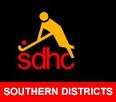 STRATEGIC PLAN 2014 – 2018OUR VISIONTo be NZ’s leading hockey club, providing the benchmark in sustainable governance, performance, development and facilities.OUR MISSION:To provide, promote, encourage and develop hockey at all levels in the community by:Demonstrating strong governance and management.Providing pathways and programmes to enable players, coaches, umpires at all levels to reach their full potential.Develop positive relationships with partners, funders, sponsors, families and the community.Striving for and celebrating success and excellence.Providing a positive social and family friendly environmentPromoting the “Southern Way” – high standards, sportsmanship, fair play and inclusiveness.KEY ACTIVITY AREAS GovernanceFinancialClub DevelopmentPlayer Development and PerformanceVolunteersFacilities and EquipmentOUR PLANClub InfoClub Newsletter This is produced bi-monthly and includes information on upcoming events, a report from the chair and key dates for the season.  It is distributed to each team manager to then pass onto team members and is also available via our website.Social Media and Website Kal Balu looks after our website and social media accounts, and keeps them up to date throughout the year, with results, videos and photos from the games.  The reasons behind setting these up are:To see how other teams are getting on in their respective competitionsCreate a good club vibeEnsuring the message for social events is getting out to all our club membersGive our juniors and youth inspirationTo let the hockey community know we are actively promoting our sportTo let our community know what our club is up to, to aid with funding  and grant applicationsTo be leading club in Auckland and New Zealand (part of our strategic plan) by using social media to promote our clubHere’s a list of useful links:SDHC Website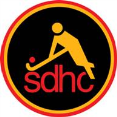 http://www.sdhc.co.nz/ Facebook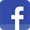 Southern "Sting" Districts Hockey Clubhttps://www.facebook.com/groups/10160256243/Twitter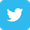 https://twitter.com/S_D_H_CInstagram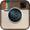 http://instagram.com/s_d_h_c#YouTube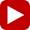 https://www.youtube.com/user/SouthernDistrictsHocGoogle +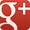 https://plus.google.com/107533553374647859153/posts?hl=en_US#107533553374647859153/posts?hl=en_USAuckland Hockey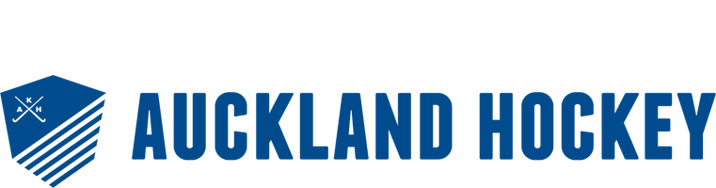 http://www.akhockey.org.nz/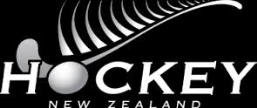 New Zealand Hockeyhttp://www.hockeynz.co.nz/Papatoetoe Sports Centre (PSCCT)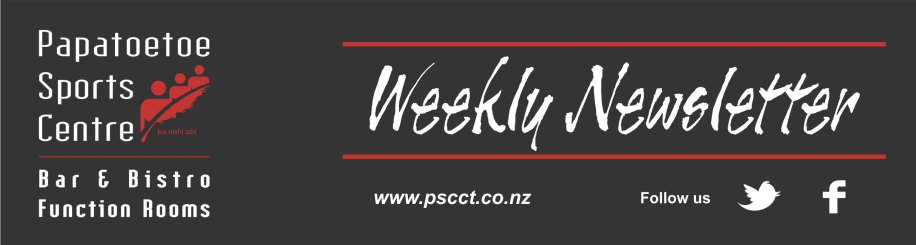 http://www.papatoetoesports.org.nz/Counties Manukau Sport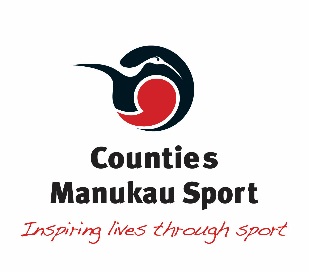 http://www.cmsport.co.nz/UniformsSenior TeamsSenior Team Members are provided with a Uniform at the beginning of the season, which must be returned at the end of the season.  The Team Manager is responsible for the distribution and collection of Uniforms, as they will need to know each players shirt number for the match card. All players need to provide their own socks – which are black with a red top. These can be purchased from the Sports Centre for $15.00Youth TeamsYouth Girls Youth Girls are provided with a Uniform at the beginning of the season, which must be returned at the end of the season.The Team Manager is responsible for the distribution and collection of Uniforms, as they will need to know each players shirt number for the match card. All players need to provide their own socks – which are black with a red top. These can be purchased from the Sports Centre for $15.00

Youth Boys Youth A Boys: shirts are given out by the Team Manager – these are allocated by the Junior Club Captain and Gear Custodian at the start of the seasonYouth B Boys: must be purchased from the club, and are $36.00 each, this price includes the embroidery which the Junior Co-ordinator organises.All players need to provide their own socks – which are black with a red top. These can be purchased from the Sports Centre $15.00Junior TeamsJunior players need to purchase their own uniformsThe uniform consists of Red shorts and a black playing top, which has the SDHC logo on the chestThe Shirts are available for purchase from the Junior Coordinator (Will Tuilotolava) for $36.00The shorts are available from the Club (but can also be purchased anywhere else) for $15.00All players need to provide their own socks – which are black with a red top. These can be purchased from the Sports Centre $15.00To see photos of the uniforms, visit our website or FacebookFeesJax Smith is the SDHC Treasurer, her contact details are as follows:  treasurer@sdhc.co.nzSDHC Account to pay fees directly into:  06 0217 0017591 00 Information on when and where to pay fees will be distributed to players via email, on our website, and at pre-season training/musters and trials.                                                                 Fees for the 2017 season. 
Our aim this year is to have all club fees due to the AHA paid by 31st May which allows the Club to get a significant discount on fees. In order to do this, we are offering all senior players  a discount if their fees are paid in full by 20th May, or if a payment plan is in place with the club treasurer by 31st March. 

Senior players must pay 60% before the first weekend (by 31st March) with the remaining 40% paid by 20th May. Failure to do so means the fees will revert to the non- discounted amount.  A Payment plan can be made with the treasurer  Treasurer@sdhc.co.nz before  31st March if you wish to pay in instalments  and  pay only the reduced amount.
Senior grades (Premier to Division 4) 
$465.  Reduced to $395  Due by 31 March $240 ,  $155 paid by 20th May.Youth players ( still at  secondary school) in senior grades $365 Reduced to $295  Paid by 31 March $180. Paid by 20 May $115Youth and Junior fees are to be paid in full before the first playing weekend to get the discount. A Payment plan can be made with the treasurer Treasurer@sdhc.co.nz  but this must be in place  before the 30th AprilYouth$265 reduced to $205, if paid in full by 1 MayJunior$160 reduced to $130 if paid in full before 1 MayFun Sticks$105 reduced to $80 if paid in full before 1 MayNote junior and youth fees  includes $20 prize giving costs en lieu of fundraising initiatives held in previous years. Team photos are not included)Auckland Hockey Turf AddressesNew Registrations and TransfersAll players must be registered before they play and players are registered through the database at the start of the season.  You can only play the players listed on your team list (see notes on nominated players in Grading Senior division)To view notes on nominated players:  go to Auckland Hockey website, then ‘competitions’, ‘winter competition’, ‘senior’; the options for downloads should appear on the R)hand side – look for ‘Competition Rules for current year”.If you want to register a new player after the start of the season, you must contact Heather Miller (Data Base Manager) at:  miller.family@xtra.co.nz; by the Wednesday preceding the match with all the players details i.e.:Full nameGenderD.O.BAddressPhone number EmailIf the new player is transferring from another club or association, their transfer must be completed before they can play (applicable to Senior and Youth teams only); failure to do so will result in points being deducted by AHAPSCCT Code of Conduct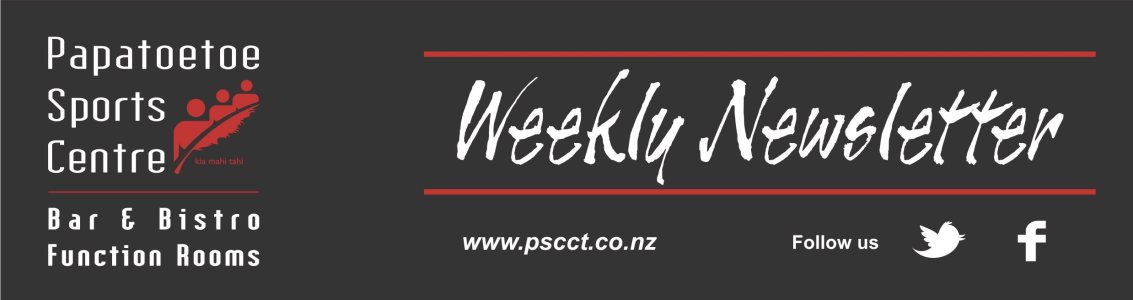 The following people are expected to behave in a respectful manner and comply with this code of conduct: MembersAffiliated MembersManagement and Staff MembersAll other Users of the CentrePEOPLETreat everyone equally regardless of sex, disability, ethnicity or religion.Respect the talent, developmental stage and goals of each individual in order to help each individual reach their full potential.Refrain from any form of abuse, harassment or bullying towards others.Be considerate, fair & honest in all dealings with others.PROPERTYRespect the building, environment, equipment and materials.Take care and abide by the rules in the use of the facilities to help maintain the playing surfaces, training areas and buildings in a pristine condition.All buildings and playing surfaces are all smokefree.Maintain a safe environment for others.OURSELVESAct positively and be a positive role model for others. Ensure language, presentation and manner reflects high standards.Reasonable standard of dress is required at all times.Emphasise the Spirit of Fair PlayBe professional in, and accept responsibility, your actionsEncourage other members to demonstrate the same qualitiesCheck with your National Sport or Club Organisation to see whether they have established codes of conducts that are relevant to your sport.PSCCT Wet Changerooms – Rules of UseThe following people are expected to behave in a respectful manner and comply with these rules: MembersAffiliated MembersManagement and Staff MembersAll other Users of the CentreRULESThere will be zero tolerance for malicious damage and vandalism including graffiti to any part of this Changeroom.Rubbish bins have been provided for the disposal of all rubbish, please use these.Where possible, please remove mud from boots/shoes before entering the Changerooms.Under no circumstance can alcohol be taken into the Changerooms.These Changerooms are smokefree.Please keep the Changerooms clean and tidy – leave it the way you would want to enter it.Maintain a safe environment for others.RESPONSIBILITYManagers/Captains of each team will be held responsible for the condition in which the Changerooms are left. Please encourage your visitors/visiting clubs to adhere by the rules. Disciplinary measures will be taken in the event of a breach of the Rules of Use, including fines, refusal of the use of the Changerooms or Trespass Notice.N.B.: Please note all Wet Changerooms are unisex.1.Job Description2.SDHC Committee Members3.SDHC Code of Conduct & Strategic Plan4.Club info:- Newsletter- Links (Auckland Hockey, Facebook, Twitter, etc)- Uniforms- Fees5.Useful bits and pieces:- Location of turfs in Auckland & where to find match cards at each turf- Processes around new registrations and transferring players6.PSCCT Code of Conduct and Wet change rooms rules of useClub ContactsClub ContactsClub ContactsPresidentHira JasmatWilks-jasmat@xtra.co.nz021448008ChairmanRick Childrchild.slaw@xtra.co.nz0272280962SecretarySheryl Lawsecretary@sdhc.co.nz0294370656TreasurerJax Smithsdhctreasurer@xtra.co.nzMen’s Club CaptainWill Tuilotolavatuilotolava@xtra.co.nz021331550Women’s Club CaptainsJane StoneKristen Rossstonesfamily@vodafone.co.nz krissyross@hotmail.com Junior Club CaptainRochelle Vendt-Utakearochelleutakea@yahoo.com0211801232Youth Club CaptainLiz Russceruss@ihug.co.nzCommittee ContactsCommittee ContactsCommittee ContactsFundraising, Transfers, Database, ResultsHeather Millermiller.family@xtra.co.nz021627032Communications, Scott Miller            scottymil31@gmail.com                         0211869072Gear CustodiansCelia Talbotthetalbots@xtra.co.nz0274921795Youth and Junior           Sarah Markwicksjmarkwick@gmail.com                   0211840495Divisional MenRohan Cookerohansarahcooke@gmail.com021338436GoalStrategic InitiativesGovernanceTo have policies and structures in place to ensure strong and robust management and governance.To have a Strategic Plan as a working document – to be reviewed every 3 yearsTo have an Annual Plan aligned to the Club Strategic PlanTo review the club constitutionTo have a properly elected competent committeeTo have Club Job Descriptions and succession planning procedures in placeTo have strong club representation and relationships  with key partnersTo review PSCCT User agreement annually to ensure it is current and relevant. .To update club policy documents and effectively communicate  to club members FinancialTo be financially sustainable with robust accounting practises and strong financial managementTo have a financially knowledgeable and committed person appointed to the Treasurer’s positionTo establish and maintain a cash reserve fundTo produce an annual budget and to have regular monthly reporting against it. To develop and implement  a sponsorship and funding planClub DevelopmentTo create a family-friendly club environment offering TOTAL hockey opportunities to members and the communityTo provide  a friendly-family orientated club environment –the “Southern Way”To create a social sub committeeTo promote our club in our communityTo create a club values documentTo create a club communication plan that promotes interaction with and between all areas of the club.To provide a support process for coaches, managers and players.  Player Development and PerformanceTo deliver  development pathways andprogrammes at all levels to enable players  to reach their potential.To create a Coaching Sub CommitteeTo provide specialist player development opportunitiesTo develop a selection policy To develop a player management policy To continue Kiwisport in-school delivery programmes aligned to HNZ Small Sticks To develop  a consistent club playing style To promote player representative opportunitiesVolunteersTo attract, develop and retain a robust base of talented and committed volunteersTo create a Volunteer Coordinator role on the Management CommitteeTo develop Job Descriptions for volunteers To create a Coach Development PlanTo provide Umpire development opportunitiesTo ensure volunteer contributions are recognizedTo promote development  opportunities for committee members and volunteers Facilities & EquipmentTo ensure all club members have access to first class facilities and equipment.To ensure strong representation on PSCCT and member group. To work with the Trust to ensure the turf and facility meet the on-going needs of the Club. To develop the role of Gear custodian on the Management CommitteeTo provide all teams with required gear and equipment  Shorthand Name on DrawGradeNameAddressWhere to find the match card (Senior/Youth only)AvondaleSenior, Youth, JuniorAvondale College Turf Entry off Rosebank Rd, Avondale College Gate 3Upstairs in the bar/café area, right next to the café windowHell 1 (RHS) / Hell 2 (LHS)Senior, Youth, JuniorLloyd Elsmore Hockey StadiumEntry off Cascades Rd, Pakuranga Upstairs on the wall right in the middle of the main area PSCCTSenior, Youth, JuniorPapatoetoe Sports CentreSutton Crescent, PapatoetoeIn the Referee’s dugout (smaller dugout between the 2 team dugouts)Waitakere or HHSSenior, Youth, JuniorWaitakere Hockey Turf (at Henderson High School)Cnr Henderson Valley Rd and Smyth Rd (closest to the Great North Rd end of Henderson Valley Rd)On the Sign as you walk through the gate, or in the office if open (in the corner on the inside of the fence)AGSSenior, Youth, JuniorAuckland Grammar School/Fuji Hockey CentreNormanby Road, Mt Eden Upstairs on the outside of the building that faces the main carparkMRGSSenior, Youth, JuniorMount Roskill Grammar SchoolEntry off Frost Road, Mt Roskill Between the changing rooms on the door, this should be open DIOSenior, Youth, JuniorDiocesan School for GirlsEntry off Clyde St, EpsomN/AHenderson JuniorHenderson Valley Primary School389 Henderson Valley Rd, Henderson ValleyN/AKingsJuniorKings School Cnr Remuera and Portland Rd’s, entry to turf at Gate 5, Portland RdN/ASKSJuniorSt Kentigern School82 Shore Road, Remuera, large carpark in front of turf.  NB:  no right turn allowed into driveway.N/ASt CuthsJuniorSt Cuthberts College3 Wapiti Ave, Epsom.  Entry to turf off Market Rd: walk through school grounds and tennis courts to access turf.  Roadside parking onlyN/AMacleansJuniorMacleans College 2 Macleans Road, Eastern Beach.  Turf located on corner of Macleans & Bucklands Beach Rd round-aboutN/A